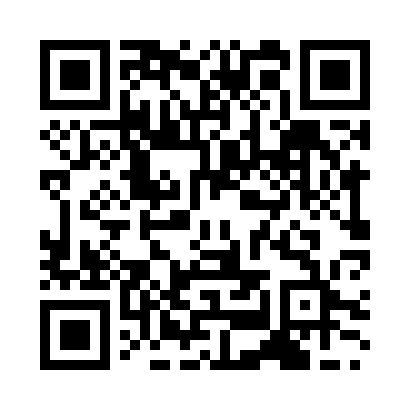 Prayer times for Aogashima, JapanWed 1 May 2024 - Fri 31 May 2024High Latitude Method: NonePrayer Calculation Method: Muslim World LeagueAsar Calculation Method: ShafiPrayer times provided by https://www.salahtimes.comDateDayFajrSunriseDhuhrAsrMaghribIsha1Wed3:244:5411:383:186:227:472Thu3:234:5311:383:186:237:483Fri3:224:5311:383:196:247:494Sat3:214:5211:383:196:247:505Sun3:204:5111:383:196:257:516Mon3:184:5011:383:196:267:527Tue3:174:4911:383:196:277:538Wed3:164:4811:383:196:277:549Thu3:154:4711:373:196:287:5510Fri3:144:4611:373:196:297:5611Sat3:134:4611:373:196:297:5712Sun3:124:4511:373:196:307:5813Mon3:114:4411:373:196:317:5914Tue3:104:4311:373:196:328:0015Wed3:094:4311:373:196:328:0116Thu3:084:4211:373:196:338:0217Fri3:074:4111:373:196:348:0318Sat3:064:4111:373:196:348:0419Sun3:054:4011:383:196:358:0520Mon3:044:4011:383:196:368:0621Tue3:034:3911:383:196:368:0722Wed3:024:3911:383:196:378:0723Thu3:024:3811:383:196:388:0824Fri3:014:3811:383:206:388:0925Sat3:004:3711:383:206:398:1026Sun2:594:3711:383:206:408:1127Mon2:594:3611:383:206:408:1228Tue2:584:3611:383:206:418:1329Wed2:574:3611:383:206:428:1430Thu2:574:3511:393:206:428:1431Fri2:564:3511:393:206:438:15